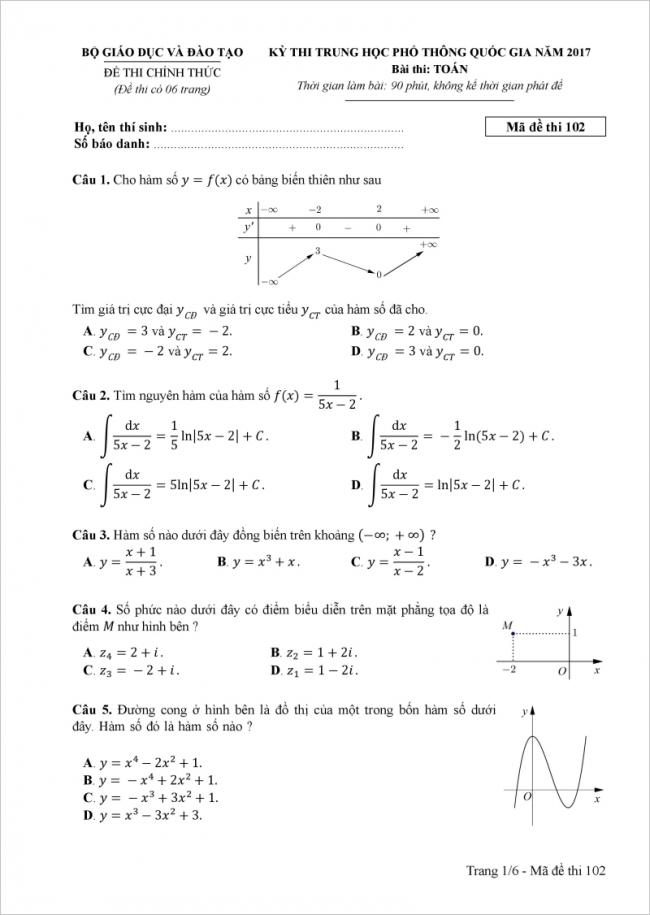 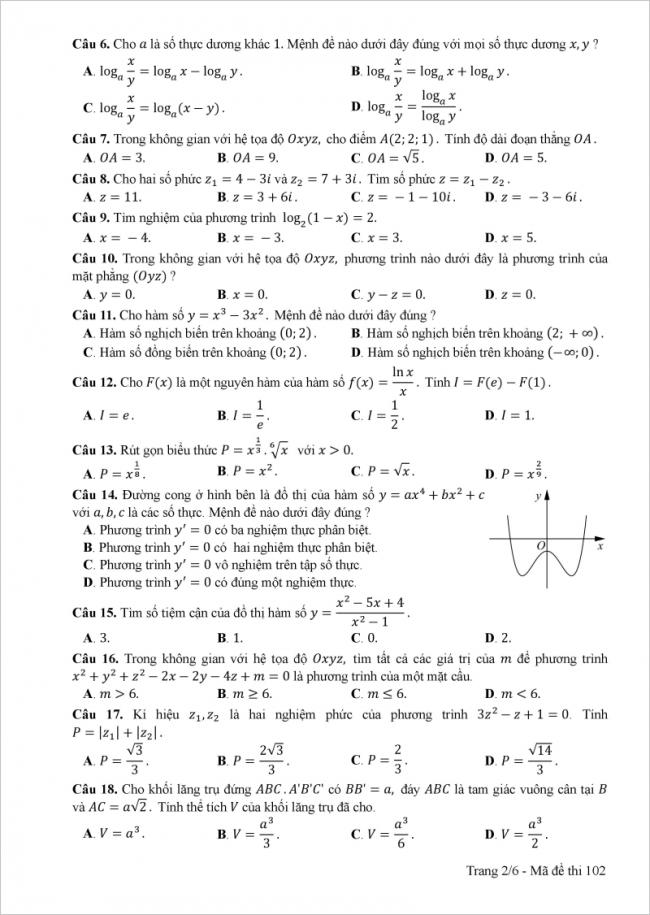 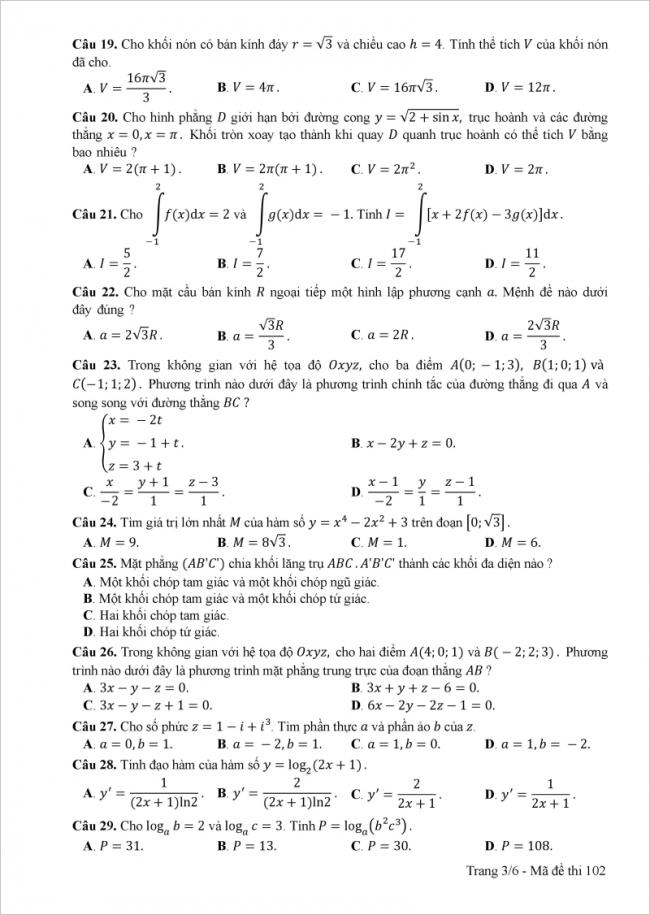 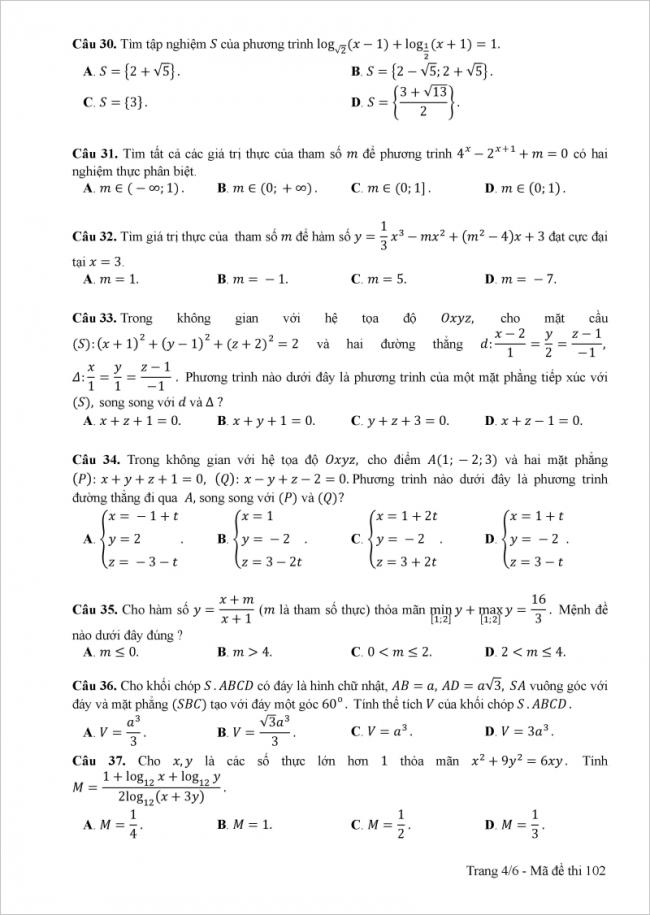 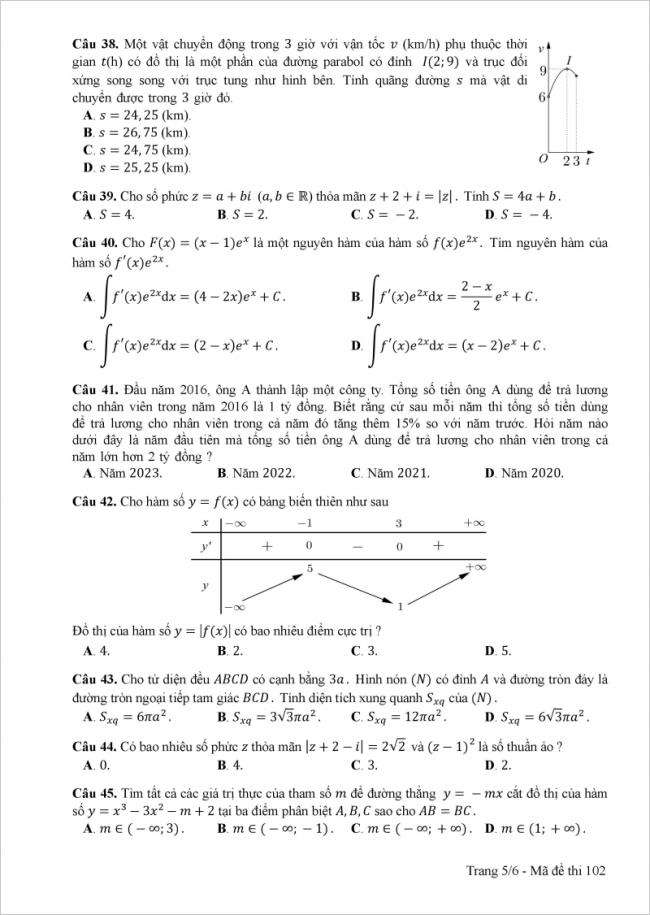 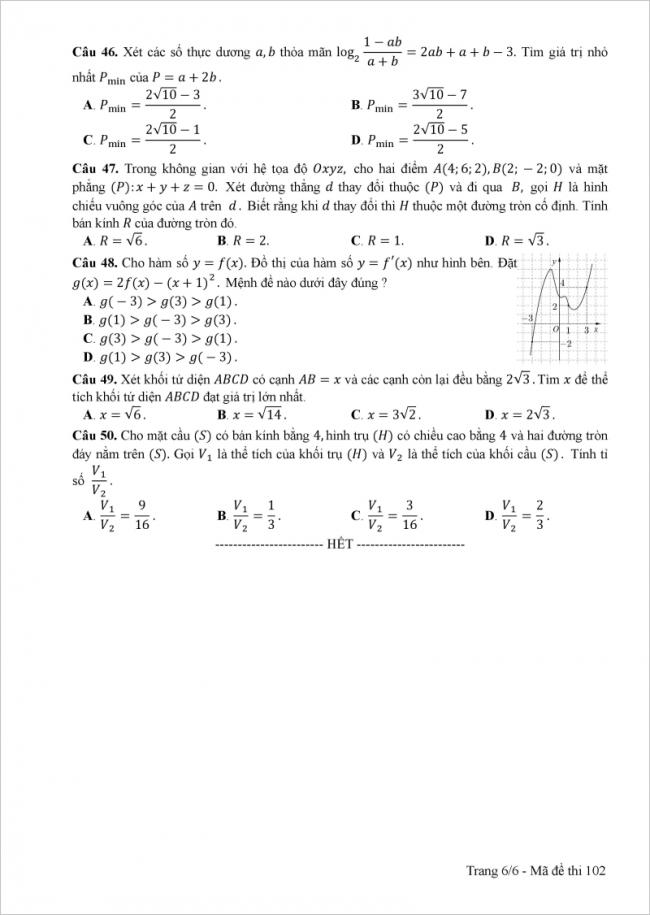 Đáp án chính thức đề thi môn toán trung học phổ thông năm 2017 - mã đề 102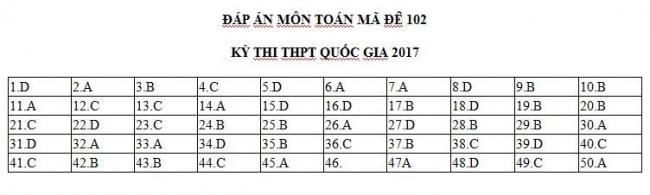 Chúc các em có kết quả thật cao trong kỳ thi  sắp tới nhé!